Center for Disability Inclusion Monthly News & Updates for November 2022CDI Fall ProgramsNovember 9 - 10:00 am Central. "Recruiting Veterans with Disabilities". This webinar is offered in collaboration with CDI and Disability:IN Chicagoland, Disability:IN Minnesota, Disability:IN DC-Metro and Disability:IN Wisconsin. Read more at https://www.centerfordisabilityinclusion.org/learning--development-programs.htmlNovember 15 - 9:00 am Central. Disability Inclusion Network Virtual Meeting featuring Blue Cross and Blue Shield of Kansas City and Peak Performers. These CDI partners will share their efforts, insights, challenges and successes. Read more at https://www.centerfordisabilityinclusion.org/upcoming-events.htmlRegister for 2022 Champions CelebrationDecember 7 - 8:45-10:30 am Central. "Annual Champions Celebration Event" - Breakfast Program and Hybrid.  In-person at the Federal Reserve Bank of Kansas City and virtual via Teams. Keynote presentation plus moderated panel with past Champion Award businesses sharing highlights of their work to advance disability inclusion in the workplace. Keynote “Disability Is My Culture” with Matthew Edwards, PhD. Panelists include: Performance Contracting Inc, Allied OneSource, Children’s Mercy KC, LMV Automotive/Magna, UMB Bank and others. Read more at https://www.centerfordisabilityinclusion.org/champions-celebration-event.htmlElevate Your Efforts with new CDI Seal of AccomplishmentGraphic of new seal with watermark of SAMPLE overlayed at the bottom of text – Leader in Disability Inclusion 2023​This unique seal recognizes business and organization partners across the US who are leaders and influencers in advancing disability inclusion. Recipients will have worked through the CDI proprietary Disability Inclusion Process, and earned the right to leverage brand recognition by posting it throughout their organization's media. ​This provides a proven roadmap for businesses in the completion of milestones ​resulting in ​outcomes that elevate disability inclusion ​in the workforce, workplace and marketplace. Getting started deadline for 2023 award process is February 1, 2023. Learn more at https://www.centerfordisabilityinclusion.org/seal-of-accomplishment.htmlDid You Know? During October, in celebration of National Disability Employment Awareness Month the CDI teame:made 20 presentationsto 7 CDI Partner companiesand 13 non-Partnerswith 1,010 total attendees across the US plus the UKWe're already planning ahead for 2023. Are you? To discuss your training needs contact Darla at dwilkerson@centerfordisabilityinclusion.orgThank You to our Newest Partners:ONE Gas in Tulsa OKChildren’s Hospital and Medical Center in Omaha NEThank You to our Renewing Partners:Tri-County Mental Health ServicesKansas City VA MedicalJohnson  County Community CollegeThank You to our Upgrading Partners:Honeywell National Security Campus in Kansas CityYear End Budgeting and CDI PartnershipAre you working on your year end and 2023 budget?CDI would welcome the opportunity to be included in your DE&I efforts. To learn more about CDI partnership opportunities click here or contact Darla at dwilkerson@disabilityinclusion.orgConnect with us today on Facebook at https://www.facebook.com/centerfordisabilityinclusion and LinkedIn at https://www.linkedin.com/company/centerfordisabilityinclusionOur 75 plus partners as of October 31, 2022.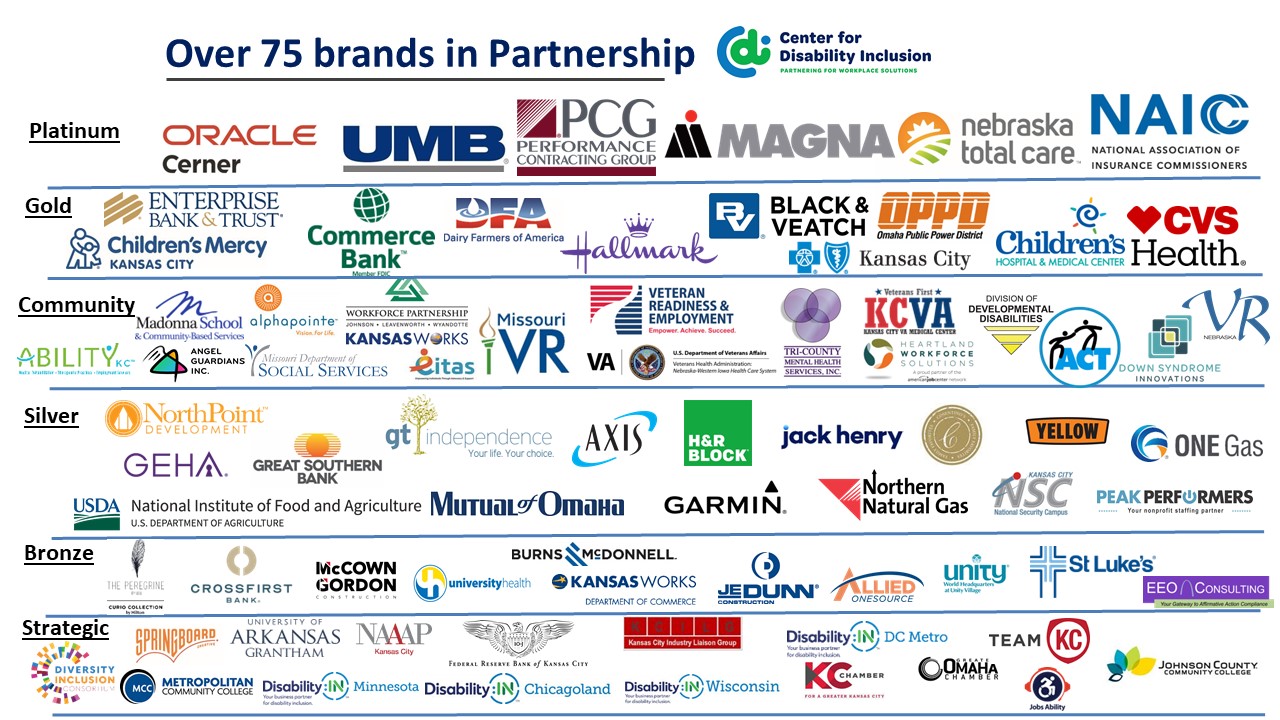 Visit the CDI website at - https://www.centerfordisabilityinclusion.org/To unsubscribe from CDI emails, please email Brenda Perkins at bperkins@centerfordisabilityinclusion.org